ESCOLA: CEME RECANTO DA CRIANÇADISCIPLINA: INFORMÁTICA EDUCATIVAPROFª NELVIA DARK LECHINESKITURMA:  2º ANODATA: 30/06/2020ATIVIDADE PODE  FAZER NA AGENDA OU FOLHAOLÁ PAIS E CRIANÇAS NOSSA ATIVIDADE DESTA SEMANA. 1- ACESSAR O LINK A ABAIXO:  LINK: https://www.youtube.com/watch?v=2gjsJh_H16E OU  ACESSAR  NO YOUTUBE: ( LETS GO POCOYO!  O COMPUTADOR DA ELLY) 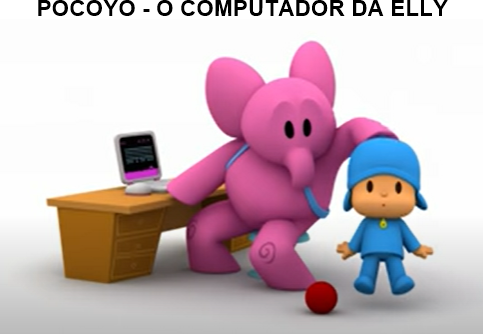 PELO COMPUTADOR OU CELULAR.  NÃO NECESSITA BAIXAR. 2-ASSISTIR AO VÍDEO;3-DESENHAR AS 03 PARTES DO COMPUTADOR QUE FORAM     DESTAQUES NO VÍDEO;4-IDENTIFIQUE-AS, ESCREVENDO O NOME DE CADA PARTE DO COMPUTADOR E COLORIR.REGISTREM ATRAVÉS DE FOTOS E ENVIEM PARA O WHATSAPP OU FACEBOOK DA ESCOLA.